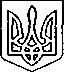 Щасливцевська  сільська  радаВиконавчий  комітетРІШЕННЯ18. 06. 2020 р.				    № 90Про відмову у розміщенні тимчасової споруди для провадження підприємницької діяльностіРозглянувши заяву суб’єкта підприємницької діяльності щодо можливості розміщення тимчасової споруди для провадження підприємницької діяльності та надані документи, керуючись ст. 28, п.4 Закону України «Про регулювання містобудівної діяльності», ст.30, 31 Закону України «Про місцеве самоврядування в Україні»ВИРІШИВ: 1. Відмовити у розміщенні розміщення тимчасової споруди:1.1. ФОП *** на розміщення тимчасової споруди для провадження підприємницької діяльності площею 8,75 м2 за адресою: на пляжній території прилеглій до ОК «Меліоратор» по вул. Набережна, *** в с. Генічеська Гірка Генічеського району Херсонської області, в зв’язку з неможливістю розміщення на території загального користування Щасливцевської сільської ради.1.2. гр. *** на розміщення тимчасової споруди для провадження підприємницької діяльності площею 7,5 м2  за адресою: на території б/в «Чайка-2» по вул. Набережна,*** в с. Щасливцеве Генічеського району Херсонської області в зв’язку з неможливістю розміщення на території загального користування Щасливцевської сільської ради.1.3. ФОП *** на розміщення тимчасової споруди для провадження підприємницької діяльності площею 20 м2  за адресою: на території прилеглій до б/в «Арабатська стрілка» (прохід) по вул. Набережній,*** в с. Генічеська Гірка Генічеського району Херсонської області в зв’язку з зв’язку з самовільним розміщенням тимчасової споруди.1.4. ФОП *** на розміщення тимчасової споруди для провадження підприємницької діяльності площею 14,4 м2  за адресою: с. Щасливцеве біля Солоного озера(на захід від бальнеологічної лікарні «ТзОВ Міжнародна реабілітаційна клініка Козявкіна» Генічеського району Херсонської області, в зв’язку з невідповідністю паспорту прив’язки.2. Контроль за виконанням рішення покласти на в. о. начальника відділу містобудування та архітектури – головного архітектора Щасливцевської сільської ради БОРІДКО М.Сільський голова							Віктор ПЛОХУШКО